	В соответствии с Федеральным законом от 06.10.2003 № 131-ФЗ «Об общих принципах организации местного самоуправления в Российской Федерации», Федеральным законом от 24.06.1998г. № 89-ФЗ «Об отходах производства и потребления», Федеральным законом от 31.12.2017г. № 503-ФЗ «О внесении изменений в Федеральный закон «Об отходах производства и потребления» и отдельные законодательные акты РФ» Администрация Магаринского сельского поселения постановляет:	1.    Утвердить реестр мест  (площадок) накопления твердых коммунальных отходов на территории Магаринского сельского поселения в соответствии с приложением к настоящему постановлению.	2.  Настоящее постановление разместить на официальном сайте  Магаринского сельского поселения.Глава администрацииМагаринского сельского поселения                                                                             Л.Д. ЕгороваПриложение к постановлению администрации Магаринского сельского поселения от 03.12.2018 № 65Примечание: контейнера будут установлены в мае 2019 годаЧĂВАШ  РЕСПУБЛИКИ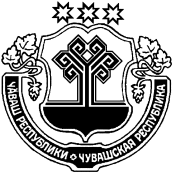 ÇĔМĚРЛЕ РАЙОНĚЧУВАШСКАЯ РЕСПУБЛИКА ШУМЕРЛИНСКИЙ  РАЙОНМАКАРИН ЯЛ ПОСЕЛЕНИЙĚН АДМИНИСТРАЦИЙĚ ХУШУ«03» декабрь 2018  № 65Тури Макарин ялě АДМИНИСТРАЦИЯМАГАРИНСКОГО СЕЛЬСКОГО  ПОСЕЛЕНИЯ ПОСТАНОВЛЕНИЕ«03» дкабря 2018  № 65деревня Верхний МагаринОб утверждении реестра мест (площадок) накопления твердых коммунальных отходов на территории Магаринского сельского поселенияНаселенный пунктМесто расположения мусорных контейнеров (наименование улицы)Количество контейнеровНаличие огражденияНаличие бордюраВид покрытияНаличие освещения п. СаланчикУл. ЗаречнаяУл. Школьная-----д. ПетропавловскУл.Островского, (напротив дома № 16)-----д. Нижний МагаринУл. Ольховая-----д. Верхний МагаринУл. Главная-----п. Автобус Ул. Лесная-----д. ЕгоркиноУл. Весенняя-----п. ПокровскоеУл. Луговая-----п. КомарУл. Прудовая-----п. Полярная ЗвездаУл. Черемуховая-----п. ТриерУл. Грунтовая-----